MACROECONOMIA 1                          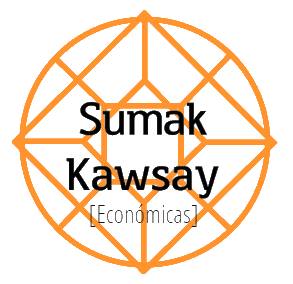 (RESUMEN)UNIDAD 1

-Variables y Modelos:
Variable: aspecto de la realidad que establece relaciones con otras variables para explicar los fenómenos macroeconómicos que se estudian .Es el nombre que puede adoptar los agregados económicos ( I,G,S,C).

Clase de Variables:
Flujo: medimos periodos de tiempo
Stock: En un momento determinado
Exogena: Valores tomados de la realidad, fuera del modelo.
Endogenas: Valores deducidos y determinados atreves del  modelo.

Modelos: es una visión simplificada de la realidad, y es un instrumento basado en un conjunto de supuestos.
Corto plazo: los productores pueden modificar el nivel de producción (Y) la cual depende de la demanda, por lo tanto no genera variación en los (P)
Mediano plazo: los precios se ajustan a un ritmo bastante lento. Y la capacidad productiva esta dada
Largo Plazo: las empresas son capaces de modificar la capacidad productiva (K,L,P,)-Objetivos e instrumento de política macroeconomía:

Objetivo:Lograr plena ocupación de los factoresLograr la estabilización de Nivel General de Precios, ni inflación, ni deflación.Lograr el crecimiento de la economía, que el crecimiento del PBI sea constante a largo plazoLograr una mejor distribución del ingreso y la disminución de la pobrezaSuavizar los vaivenes del ciclo económico.Instrumentos de política macroeconómica:Politica fiscal: expansiva (aumenta G, Disminuye T, Aumenta DA) o contractiva (inversa)Política monetaria:  expansiva (Aumenta OF Monetaria M/P, disminuye  de  Intres, aumenta I, aumenta DA),  o contractiva (inversa)
UNIDAD 2:-Introducción a los métodos de estimación de los resultados de la actividad económica Nacional.Contabilidad Nacional: es la estructura formal de  indicadores de nivel general de precios que constituye la base del análisis de la inflación. Además nos proporciona cifras aproximadas para poder caracterizar la economía y el indicador básico de la producción (PBI)
PBI: es el valor de todos los bienes y servicios FINALES producidos en la el país en un momento determinado. 
PBN: PBI + ingresos del extranjero por pagos a factores de producción nacional (K)
PNI: PBI – Dep del K
Renta Nacional=Y= PNI – T indirectosY= C+I+G+NX
YD= Y+TR –T
C+S=YD= Y + TR – T
C=YD-S= Y + TR – T- S
Y= Y + TR – T- S +I + G+ NX
S-I= (G+ TR- T ) +NX
S privado= (S del Estado) + (S del extranjero)S-I= Deficit presupuestario publico + superavit commercial
G+TR- T = Deficit presupuestario publico.Valuación:Neta= Bruta- dep
Interna: lo que se produce dentro de  las fronteras de un país con independencia de la residencia de los productores.
Nacional: lo que producen los residentes de un país ya sea que residan en el país o en el extranjero.
A costo de factores: sin T, y sin Sub
A precio de mercado: con T y con Sub
Contantes= Real
Corrientes=Nominal.Obtención del PBI:Método del GASTO AGREGADO:PBI= C+ G+IB+X-M
IB= IB fija + variación de Existencia + Amortizaciones Método del INGRESO AGREGADO:
PBI= W+ R + I + BMétodo del VALOR AGREGADO:PBI=VA=producto total – Bienes intermedios
PBI=VA= VBP - insumosProblemas Medición del PBI: (COMPLETAR)
-doble contabilización Productos que no se comercializan en el mercado, producción domestica.Economía informal, el mercado negro, el cual no  está registrado ni pagan impuestosDiferente valorización de los servicios públicos entre el estado y la sociedad.-Índice de precios y cantidades, metodología y consideraciones criticasPBI REAL: variaciones en la producción física de la economía entre periodos diferentes, a unidades monetarias contantes.
PBI NOMINAL: mide la producción de un periodo a los precios de ese periodo o a unidades monetarias corrientes.Inflación: es la tasa de variación de los precios y el nivel de precios es la acumulación de inflaciones anteriores.Los incides de precio:
 -PAASCHE=IPI=Deflactor del PBI = variables NOMINAL/ variables REALES  (medimos la inflación), mide una canasta que puede variar dependiendo de lo que se produzca en la economía en ese año. Mide un grupo de bienes más amplio que el IPC.
-LASPAYRES= IPC: mide el costo de una canasta fija de bienes y Servicios la cual no se altera de un año a otro.
-IPM: similar el IPC, pero mide los precios de Bienes y servicios en una fase anterior del sistema de distribución, comprende materias primar y productos semi-elaborados. -El modelo de insumo producto:

Matriz insumo- producto: es un registro ordenado de las transacciones entre los sectores productivos de la economía, permite cuantificar el incremento de la producción de todos los sectores derivado del aumento de uno de ellos en particular.
Utilidad:  
-Ofrece descripción detallada de la ruta que siguen los bienes y servicios hasta llagar a la demanda final.
-Permite medir impactos directos e indirectos en la producción por cambios en la demanda final.
-Permite analizar el grado de dependencia entre sectores.
-Permite analizar los insumos directos e indirectos importados que se requieren.UNIDAD 3
-Consumo privado como función del ingreso corriente. Teoría del ingreso relativo del consumo. Teoría del ciclo vital y del ingreso permanenteConsumo: Describe la relación ente  el consumo y la renta, suponemos que el consumo aumenta cuando aumenta la renta.
C=C°+ cY      C°>0  y  0< c < 1
Cuando la producción (Y) > DA hay inversión no planeada en existencias (acumulan existencia) las empresas deben reducir la producción hasta que esta vuelva a estar en equilibrio.
Cuando la producción (Y)  < DA, disminuyen la existencia por lo que los productores deberán aumentar la producción.
C°= Es determinado fuera del modelo e independiente del nivel de renta.
Restricción presupuestaria, relaciona el consumo con el ahorro 
S=Y- C
S= Y – (C°+ cY)
S= Y – C° – cY
S= Y (1 – c) –C      (1- c)= pmgA, la cual es siempre positiva
PMGC:
-A partir del la renta permanente  es alta
- Ante Renta transitoria y Riqueza  es cercana a 0

-Economía Simple
S= I
-Economía con estado y sector externo
I= S + (T- G – TR) – XN
I= S privado + Superávit publico – superávit comercialCiclo vital:
hipótesis que hace hincapié en la forma de mantener un nivel estable ante variaciones de la renta a lo largo de la vida. Conducta maximizándola.
- planifican el consumo y ahorro para un largo periodo, con el fin de asignar al consumo la mejor distribución.
- el ahorro actúa como efecto amortiguador, para afrontar épocas malas.
Renta Permanente:
Realiza una predicción del nivel de Renta, es una tasa constante de consumo que podrían mantener las personas
Enfoque moderno: consumo en condiciones de incertidumbre:
las variaciones de consumo de deben a variaciones improvistas de la renta.
Modelo Tradicional:
El consumo muestra un exceso de sensibilidad (ante variaciones predecibles de la renta, la variación del consumo es mayor) y el exceso de uniformidad (la variación del consumo es menor y responde muy poco a variaciones imprevistas de la renta)
Restricción del liquidez y miopía:
Al desaparecer la restricción de liquidez, el consumo deja de ser estable (aumenta) ante lo que planteaba la teoría del ciclo vital, la cual pierde su valor. El consumo está relacionado con lo que se obtiene cada año.
Consumo y Ahorro:
Supongamos que aumenta la tasa de interés, reduce la inversión y por lo tanto puede generar una disminución del Ahorro.
-La inversión y la tasa de interés. La función de inversión. La bolsa de valores y la inversión. La teoría Q de  la inversión. El modelo de acelerador rígido y flexible de la inversión. Inversión en viviendas, en existencia y en reposición, determinantes.Inversión:
-Es un flujo de gasto que realizan las empresas para aumentar el stock físico de capital.
Capital es un stock, es decir, el valor monetario que toman las maquinas, edificios y existencias en un momento determinado.
-La inversión se relaciona con la política fiscal (ejerce influencia a través de los T, si aumenta T disminuye la inversión) y con la política monetaria (aumentando la oferta monetaria provoca un disminución de la tasa de interés y un aumento en la tasa de inversión)
-No solo se invierte en capital físico si no también que capital humano (aumento de las capacidades productivas por medio de la escolarización y formación)

La teoría de la Inversión fija es la teoría de demanda deseada de stock de capital y el flujo de inversión que nos lleven del stock actual al deseado
Inversión deseado: las empresas van a invertir hasta que el costo de uso del capital sea igual a VPmgK
A través de la inversión podemos obtener una producción deseada, la cual nos dará como resultado un stock de capital deseado.

Si las acciones en la bolsa de valores aumenta su valor de cotización, las empresas estarán más dispuestas en venderlas para conseguir financiación debido a que vendiendo pocas acciones obtienen la financiación deseada.
 La teoría Q es el cociente entre el valor de cotización y el costo de capital. Una elevada Q significa una elevada inversión siempre que Q > 1
Modelo de acelerador flexible: es más rápida la tasa de inversión cuanto mayor sea la diferencia entre el stock de capital actual y el deseado.Podemos realizar inversión mediante:
-Inversión en viviendas: en épocas de recesión y cuando la tasa hipotecaria es baja disminuye la inversión en viviendas.
Inversiones en existencias: tenemos existencias para satisfacer demandas futuras, porque es menos costoso comprar por mayor y para estabilizar la producción.Inversión imprevista: las ventas son inesperadamente bajas, acumulación de existencias DA < Y
Inversión prevista: cuando las empresas planean acumular existencias
Método just-in-time: sincronización entre los oferentes y usuarios, permite a las empresas tener pocas existencias.Multiplicador: es la cantidad que varía la producción de equilibrio cuando la demanda agregada autónoma aumenta en 1 unidad adicional  mide la sensibilidad que produce este cambio.

Cuando la c=pmgc es mayor, el multiplicador es mayor, se consume una proporción mayor de cada peso adicional renta.
Un aumento de Y (Renta) es un múltiplo que afecta tanto a la A° como al multiplicador.
La variación en A° produce un desplazamiento de DA, y una variación del multiplicador modifica la pendiente de la DA.Multiplicador = 1 / 1-c
Multiplicador de G = 1/1-c(1-t)
Multiplicador con sector externo= 1/1-c(1-t) + mSector publico:
En recesiones en estado de debe generar Gasto
C= C° + c( Y°-Ty + TR°)
C= C°+ cTR° +cY - cTy
Y=A° + c.y (1 –t)
Y= A° . 1/ 1-c(1-t)
La introducción del Sector publico eleva el A° en la cuantidad que aumente el G y TR, además la presencia del T reduce el multiplicador, porque reducen el aumento inducido por las variaciones de la renta.
Un estabilizador automático es cualquier mecanismo de la economía que reduce automáticamente  la cantidad en que varia la producción en respuesta a una variación de la demanda autónoma a través del impuesto, tiene como objetivo equilibrar la producción.
El Presupuesto:
SP= T- G – TR
DP= G + TR - TSector Externo: 

Balanza de pagos: Es el registro de transacción de los residentes de un país con el extranjero. Contiene dos grandes cuentas, Cuenta Corrientes y Cuanta Capital  y Financiera. En la cuenta Corriente registramos las transacciones de Bienes (X-M), servicios y las transferencias corrientes netas. 
La cuenta Capital y financiera, muestra las compras y ventas de activos y a su vez las transacciones del sector público y del sector privado.
Un déficit de Cuenta Corrientes puede ser financiado por la cuanta capital y financiera donde el sector publico puede vender divisas en el mercado o por el sector privado vendiendo activos en el extranjero.
Un superávit de Cuenta Corriente, el sector privado puede pagar sus deudas o comprar activos en el extranjero o el sector público BCRA puede comprar divisas al sector privado y aumentar las reservas oficiales.
Un superávit de Balanza de pagos significa que el banco central está acumulando reservas, por lo tanto puede seguir invirtiendo en los mercados de divisa para mantener constante el tipo de cambio.Tipo de cambio fijo: los bancos centrales interviene para mantener los precios del tipo de cambio, para esto los bancos deben tener reservas de divisas.
“Devaluación” sube el tipo de cambio por lo que disminuye el poder adquisitivo de la moneda local, y disminuye la tasa de interés ejemplo: 1999 Brasil, el dólar paso de valer un real a dos reales.
“Revaluación”  baja el tipo de cambio, aumenta el poder adquisitivo de la moneda local, tiene a aumentar la tasa de interés. Ejemplo: 2001 Argentina, un dólar, un peso.
Tipo de cambio Flexible: los bancos centrales permiten que el tipo de cambio se ajuste para igualar la demanda y la oferta de divisas
“Depreciación” la moneda resulta menos cara que otra moneda.
“Apreciación” la moneda resulta más cara que otra moneda. Ej el Euro con respecto al dólarUNIDAD 5

Funciones y composición del Dinero:

Medio de Cambio: para realizar pago y cancelar deudas.
Unidad de Cuenta: para asignar un valor a los distintos bienes y servicios.
Depósito de Valor: reserva de valor ante variaciones del Nivel general de Precios.
Patrón de Pago diferido: poder realizar pagos en el futuro.

Oferta monetaria: Efectivo o circulante +  los depósitos en los bancos
M1= Circulante + depósitos a la vista o cuanta corriente.
M2= M1 + Depósitos de Ahorro
M3= M2 + Depósitos a plazo “disponibilidades liquidas en manos del público”
Demanda de Dinero, determinantes:

La demanda de dinero es una demanda de saldos monetarios reales. Una personas estará libre de ilusión monetaria si una variación de los precios manteniendo todas las demás variaciones reales constantes, no altera su conducta real.
L= ky – Hi
i                                 LKeynes (motivos para demandar dinero):
- Para Transacciones: utilizar el dinero para realizar pagos
-Como Precaución: para hacer frente a contingencias imprevistas, bajo un contexto de incertidumbre
-Para Especular: incertidumbre del valor monetario de los activos en el futuro.

Velocidad del dinero: es el número de veces que el dinero da vueltas al año para financiar el flujo anual de renta.
V=P.Y/M =  PBI nominal/ cantidad de dinero.
V= Y/M/P= renta / saldos reales.La teoría cuantitativa: (teoría cuantitativa clásica del dinero)
M.V= P. Y
es una relación entre los precios y el nivel de producción con la cantidad de dinero, pero V e Y son fijos,  Y porque se supone que estamos en él Y de pleno empleo. Las variaciones de dinero (M) se traducen en variaciones de (P). Dada una oferta  Vertical (caso clásico).
-La oferta de dinero, variación primaria y secundaria del dineroEl funcionamiento de los bancos: son entidades financieras que aceptan depósitos y conceden créditos. Los bancos reciben una rentabilidad en forma de intereses y los respectivos gastos de mantención de cuenta. A su vez estos tiene que reservar cierto dinero denominado encaje para hacer frente a contingencias futuras y porque las autoridades monetarias lo exigen. Los encajes no forman parte del stock de capital de un país.
Los bancos poseen normas: deben tener liquidez (para convertir los depósitos en dinero), rentabilidad (para los socios o accionistas) y solvencia (procurar tener siempre un conjunto de bienes y derechos superior a sus deudas).
Un intermediario financiero: es una institución que se encuentra entre los prestamistas y los prestatarios, su función es transformar los activos primarios en activos indirectos.

-El control monetario del Banco Central, instrumentos; objetivos.
BCRA: entidad autárquica (se auto abastece) siendo su capital propiedad del estado. Su principal función es preservar el valor de la moneda a su vez custodia y administra la reservas de oro y divisa, es bando de bancos (las entidades financieras pueden recurrir al BCRA para corregir situaciones eventuales de liquidez), responsable de la política monetaria (puede comprar o vender valores públicos, divisas y otros activos financieros), proveedor de dinero del curso legal (emite monedas y billetes) y agente financiero del gobierno nacional (cobros y pagos por parte del gobierno nacional).

Base monetaria:
Fenómenos que producen su creación: un superávit de balanza de pagos, un déficit presupuestario, operaciones de mercado abierto (compra de títulos de deuda pública) y los aumentos del crédito al sistema financiero.
Fenómenos de Absorción de la base monetaria: déficit de balanza de pegos, un superávit presupuestario, operaciones de mercado abierto (venta de títulos de deuda pública) y la disminución del crédito al sistema financiero.
Factores de creación: los factores autónomos (no los controla el BCRA, si no el sector público y el sector exterior) y los factores controlables ( el banco central influye sobre la evolución de la base monetaria)
El control de la Oferta monetaria, el gobierno puede recurrir a tres instrumentos: la manipulación de los encajes (si reduce el efectivo mínimo de encaje aumentara la cantidad de dinero que tengan las entidades financieras, y lo contrario); mediante las operaciones de mercado abierto ( aumenta la oferta monetaria cuando compramos divisas o letras del tesoro); y los redescuentos y adelanto ( disminuye la oferta monetaria si aumenta la tasa de interés y la inversa)
Objetivos de BCRA:
objetivos intermedios: es un punto concreto al que queremos llegar al año siguiente a través de los instrumentos;  el tipo de interés, la tasa de crecimiento del dinero y el nivel de inflación son objetivos intermedios.
UNIDAD 6-Interacción entre el mercado de bienes y el mercado dinero en el contexto de precios y salarios rígidos; equilibrio; efectos de la política fiscal y monetaria.

Curva IS: muestra las combinaciones de tipo de interés y nivel de producción para los que el gasto planeado es igual a la renta y dejan en equilibrio el mercado.
DA= C + I + G + X – M
suponiendo que:
C=C° + cYD       I=I°- bi   b>0 (mide la sensibilidad al gasto de inversión)
G°,X°,M°                                                                       DA=Y
DA                                                 DA´
                                                       DA
                                     Yi                                                  Curva IS
                                            
                                                     YLa pendiente de la curva IS es negativa, porque responde negativamente al tipo de interés, depende de dos factores, del (b) la sensibilidad del gasto de inversión y del multiplicador [ 1/1-c(1-t)].
Si el multiplicador y (b) son menores la curva IS tendrá una pendiente mas vertical
si el multiplicador y (b) son mayores la curva IS tendrá una pendiente mas horizontal.
La posición de la curva lo determina el A°, principalmente G y TR.

Curva LM: son las combinaciones de tipo de interés y nivel de producción con que la demanda de saldos reales =  Oferta Monetaria.
i= [ky-M/P°].1/h         k,h>0i                       M/P                                            L´                                            M/Pi 
                                                   YLa pendiente de la curva LM, si H tiende a 0 la curva tiene a ser vertical, y si H tiende a ser infinito la curva se vuelve horizontal
La posición de la curva lo determina la posición de la oferta monetaria (M/P°), es una variable exógena. Si aumenta, LM se desplaza hacia la derecha.IS= LM
                                         LM
i                                  IS
                                         Y

IS=  Y= A° - bi . 1/1-c(1-t)
LM = i = ky – M/P° . 1/h
A° - b [(ky – M/P°) . 1 /h] . 1/1-c(1-t)Política macroeconómica: instrumento que posee el gobierno para intervenir en la economía, lograr que esta crezca a una tasa razonable y con baja inflación. Ambas políticas influyen en el nivel de producción y tasa de interés.Política Monetaria, influye en el mercado de activos, curva LM. Si aumentamos la cantidad de dinero en la economía, eleva los niveles de producción y reducen el interés. El  BCRA gestiona mediante las operaciones de mercado abierto,  si compra aumenta la cantidad de dinero, y si vende disminuye la cantidad de dinero en circulación.
Ajustes de expansión monetaria, el aumenta de la oferta monetaria crea un exceso de oferta de dinero, donde la gente trata de comprar otros activos, los precios suben y el interés  disminuye esto provoca un  exceso de demanda por lo que tiende a elevar la tasa de interés y de esa manera retomar al equilibrio.
Mecanismo de transición: los cambios en la política monetaria afecta a la DA, un aumento de los saldos reales provoca un desequilibrio de  (i) e (Y), el público tiene más dinero por lo que van a gastar más; y al modificar la tasa de interés afecta a la Demanda Agregada
Trampa de liquidez: el público está dispuesto a un tipo de interés dado a mantener cualquier cantidad de dinero que se ofrezca en el mercado. La curva LM tiende a ser horizontal, las cantidades de dinero no desplazan, no influye ni en (i) e (Y).
El caso clásico: la curva LM tiende a ser vertical cuando la demanda de dinero es insensible al tipo de interés. Implica que el PBI (p.y) depende de la cantidad de dinero (según la teoría cuantitativa del dinero clásica). Una variación de (M/P) produce un efecto máximo en (Y) y la política fiscal no influye en el.
Política Fiscal, influye en el mercado de Bienes, curva IS. Cuando modificamos componentes de A° como G y TR y cuando modificamos el multiplicador mediante los T.
una política fiscal expansiva aumenta (G), (DA), (Y), (i) y disminuye la inversión, lo que provoca un efecto expulsión, el gasto del gobierno desplaza la inversión. Si aumentamos desplazamos la curva IS hacia la derecha supongamos que mantenemos constante la tasa de interés, el mercado de bienes esta en equilibrio pero no el mercado de activos, esto provoca un aumente de la demanda de saldos monetarios reales (L), por lo que se debe aumentar la tasa de interés y de esta manera volver al punto de equilibrio.
La política fiscal es más eficiente cuando menos sea la variación de la tasa de interés y  menor la respuesta de la inversión a esa variación.
Una subvención a la inversión, es una deducción fiscal por inversión. Por lo que las empresas tiene que pagar menos (T) cuando gastan más en inversión (I), y contrarresta la disminución de  la inversión por el aumento de la tasa de interés provocado por la expansión fiscal.
Trampa de liquidez: LM tiene a ser horizontal, por lo que cualquier cambio en el mercado de bienes modifica el nivel de (Y), este produce un efecto máximo.
Caso clásico: LM tiene a ser vertical, por lo que un cambio en el mercado de bienes impacta en la tasa de interés, la política fiscal provoca un efecto expulsión total.
Combinación de medidas económicas: es una combinación de medidas que nos lleven al nivel de pleno empleo y también poder resolver otros problemas.
Para keynes había que desplazar la curva IS, y para el clásico había que desplazar la curva LM.Movilidad de Capital: las personas pueden transferir y/o comprar activos en el país que deseen en busca del rendimiento más alto o de los créditos más baratos. Si un país eleva la tasa de interés con respecto (if) los inversores invierten en ese país, lo cual produce que el PBI aumente pero la balanza de pagos empeora.      i                                      Superávit 

                                              SB=0                                             Déficit 
                   Ype
Desempleo    Exceso de empleo

Solo podemos alcanzar nuestro equilibrio exterior cuando el tipo de interés es igual al mundial i=if 
Equilibrio interior cuando nuestra producción se encuentra en el pleno empleo.
Tendremos que utilizar las dos políticas para conseguir simultáneamente el equilibrio exterior e interior.
Modelo de Mundell y Fleming: modelo de IS-LM con economía abierta, movilidad perfecta del capital.
Expansión Monetaria: aumentamos la oferta monetaria, disminuye el tipo de interés (devaluación), lo cual provoca un déficit de balanza de pagos por lo que el BCRA está perdiendo reserva. Tiene que salir a vender divisas para revaluar el tipo de cambio y subir la tasa de interés hasta volver al i=if.
Expansión Fiscal: desplazamos la curva IS hacia la derecha, sube el tipo de interés esto provoca un entrada de capitales (revaluamos: aumenta el interés, disminuye en tipo de cambio). El BCRA aumenta la oferta monetaria disminuyendo el interés hasta quedar en el punto de equilibrio i=if.
Movilidad de capital y tipo de flexible: el BCRA no interviene en el tipo de cambio, por lo que la balanza de pago se mantiene equilibrada, C.C+ C.Capital=0. Al no intervenir en el tipo de cambio el BCRA puede fijar como desee la oferta monetaria.
UNIDAD 7
-La función de demanda agregada; determinaste; multiplicador de la política fiscal y la política monetaria.

La demanda agregada es una función que relaciona los precios con el nivel de producción, donde los mercados de bienes y de dinero se encuentran en equilibrio. DA depende del nivel de oferta monetaria. Un aumento de OF monetaria, reduce los intereses, aumenta la inversión, aumenta la (Y) y por ende DA.
Multiplicador de la política fiscal: 
  Y = Multiplicador.    G. (A° - bi)
  Y = Multiplicador.     cTR. (A°- bi)Multiplicador  de la política Monetaria:
    Y /    M/P
  -La función de oferta agregada en condiciones de precios y salarios totalmente rígidos y flexibles, efectos de desplazamiento de la demanda.
La Oferta agregada, son las cantidades de producción que están dispuestos a ofrecer a un determinado nivel de precios. 
El modelo de demanda y oferta son los instrumentos básicos para estudiar los problemas macroeconómicos.
La curva OA clásica- largo plazo (vertical): se supone que la producción está en el pleno empleo, la producción no varía, solo ajuntan los precios. El PBI potencial, aumenta con el paso de los años a  medida que la economía acumula recursos y la tecnología mejora. PBI mide la capacidad productivita, con el paso del tiempo en las variaciones del PBI se deben a variaciones del (Y).
El aumento de la demanda agregada, provoca un aumento en el nivel de precios ya que la producción y el empleo se encuentran en el nivel potencial.
Un reducción del tipo impositivo, desplaza hacia la derecha la OA y DA.
La curva de OA- Keynesiana-Corto Plazo: los productores están dispuestos a ofrecer cualquier cantidad que se demanda a un nivel de precios vigentes. Las empresas son no alteran el precio cuando se modifica la demanda. El PBI no afecta el nivel de precios.
El aumento de la demanda agregada, aumenta la producción con el mismo nivel de precios donde el único efecto es aumentar el empleo.Durante la Recesiones, el estado tiene que salir a alentar el consumo, aumentar el gasto y las transferencias, y disminuir los (T), para volver al (Ype), pero tiene que tener cuidado de no alentar demasiado la DA a un nivel superior de  (Ype).
Tasa Natural de desempleo: lo clásico suponían que estamos en el nivel de pleno empleo (Ype), pero siempre tenemos una tasa natural de desempleo, la cual es el desempleo  fraccional. Las personas están cambiando continuamente de trabajo, o se incorporan nuevos trabajadores al mercado, o empresa ofrecen trabajo.

Desplazamientos de la curva de Demanda Agregada: una política monetaria, cuando se modifica la cantidad de dinero (m/p), y una política fiscal expansiva.
-La oferta agregada en condiciones de precios flexible y salario rígido.La curva de PHILLIPS muestra relaciona la tasa de inflación de los salarios con el nivel de desempleo. Cuando aumenta la demanda desplazándose hacia la derecha, aumentan los precios y el nivel de producción, sube de inflación de los salarios, baja la tasa de desempleo. y inversa.
La variación del salario son rígidos, ya que se ajustan lentamente a un variación de DA.P                                      OA                                           W                                               Y                                                                                             DESEMPLEO
Estanflación, es inflación esperada o prevista, si mi inflación es mayor a la prevista va aumentar la tasa de desempleo las empresas no pueden pagar los salario (W) por lo que disminuyen la cantidad de trabajadores (L), lo que provoca un desplazamiento de la curva de  PHILLIPS hacia la derecha, y una contracción de oferta.
Los salarios son flexibles, cuando varían inmediatamente ante una variación de los precios (inflación).
 Las dos propiedades de la curva de Philips:
- la inflación esperada se traduce en su totalidad  con la inflación efectiva.
- el desempleo se encuentra en la tasa natural cuando la inflación efectiva= inflación esperada.

P                                            OA                                                       W



                                                        Y                                                                                   DESEMPLEPO                                                                                                                        curva de PHILLIPSDe la curva de PHILLIPS a la OFERTA AGREGADA:
Primero pasamos del W a P denominado costo de producción
Segundo pasamos de Desempleo a nivel de producción (Y)
Tercero respetamos la relación de los precios con nivel de producción. 